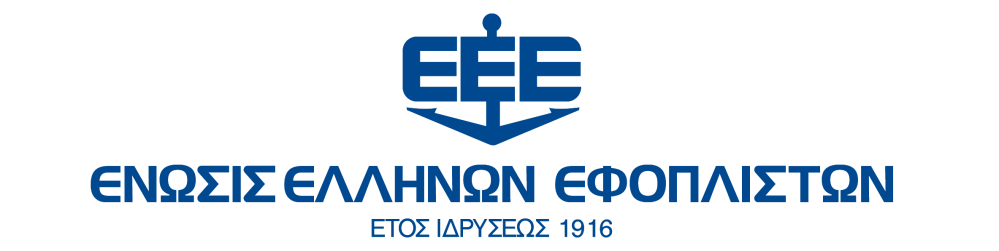 ΠΡΟΚΗΡΥΞΗ ΥΠΟΤΡΟΦΙΩΝ 2023-2024Πειραιάς, 6.3.2023 ΕΝΩΣΙΣ ΕΛΛΗΝΩΝ ΕΦΟΠΛΙΣΤΩΝ«ΣΥΝ-ΕΝΩΣΙΣ ΓΙΑ ΤΗΝ ΠΑΙΔΕΙΑ»ΠΡΟΓΡΑΜΜΑ ΥΠΟΤΡΟΦΙΩΝ 2023-2024Το πρόγραμμα υποτροφιών της Ένωσης Ελλήνων Εφοπλιστών για το ακαδημαϊκό έτος 2023-2024, «ΣΥΝ-ΕΝΩΣΙΣ ΓΙΑ ΤΗΝ ΠΑΙΔΕΙΑ», προσφέρει 100 ΥΠΟΤΡΟΦΙΕΣ, για σπουδές στην Ελλάδα και στο Εξωτερικό, σε μεταπτυχιακά προγράμματα προδιδακτορικού επιπέδου, πλήρους μονοετούς ή διετούς φοίτησης.«Ως Ένωση Ελλήνων Εφοπλιστών και ΣΥΝ-ΕΝΩΣΙΣ η εκπαίδευση βρίσκεται στο επίκεντρο των δράσεων μας. Το Πρόγραμμα Υποτροφιών αποτελεί εδώ και χρόνια, προτεραιότητά μας. Στο πρόσωπο των νέων αυτών ανθρώπων που απονέμουμε τις υποτροφίες των μεταπτυχιακών σπουδών της επιλογής τους, αναγνωρίζουμε τους εμπνευστές της γενιάς τους, αναγνωρίζουμε τα θετικά μας πρότυπα. Είναι οι οδηγοί μας σε ένα μέλλον ελπιδοφόρο ως κοινωνία, ως χώρα»-  Μελίνα Τραυλού, Πρόεδρος Ένωσης Ελλήνων Εφοπλιστών & ΣΥΝ-ΕΝΩΣΙΣΗ Ένωση Ελλήνων Εφοπλιστών, μέσω του συλλογικού της οχήματος κοινωνικής αλληλεγγύης, τη ΣΥΝ-ΕΝΩΣΙΣ, συνεχίζει με συνέπεια τη διαχρονική προσφορά του ελληνικού εφοπλισμού προς την κοινωνία. Ήδη έχουν προσφερθεί, τα τελευταία χρόνια, πάνω από 80.000.000 ευρώ για την υλοποίηση δράσεων κι έργων στους τομείς της υγείας, της παιδείας, της πρόνοιας και της στήριξης των ευπαθών ομάδων και της αντιμετώπισης κρίσεων.Το πρόγραμμα υποτροφιών της Ένωσης Ελλήνων Εφοπλιστών για το ακαδημαϊκό έτος 2023-2024, «ΣΥΝ-ΕΝΩΣΙΣ ΓΙΑ ΤΗΝ ΠΑΙΔΕΙΑ», ξεκινάει στις 6/3/2023 και για πληροφορίες σχετικά με την προκήρυξη, τις απαιτούμενες προϋποθέσεις συμμετοχής και τα δικαιολογητικά που χρειάζεται να υποβληθούν έως την 20η Απριλίου 2023, που είναι η προθεσμία υποβολής, οι ενδιαφερόμενοι μπορούν να ενημερωθούν, στις ιστοσελίδες www.ugs.gr και www.syn-enosis.gr.Μάθετε περισσότερα:https://ugs.gr/gr/scholarships-social-welfare-and-solidarity-programmes/scholarships/ https://www.syn-enosis.gr/gr/scholarships-2023-2024/ 